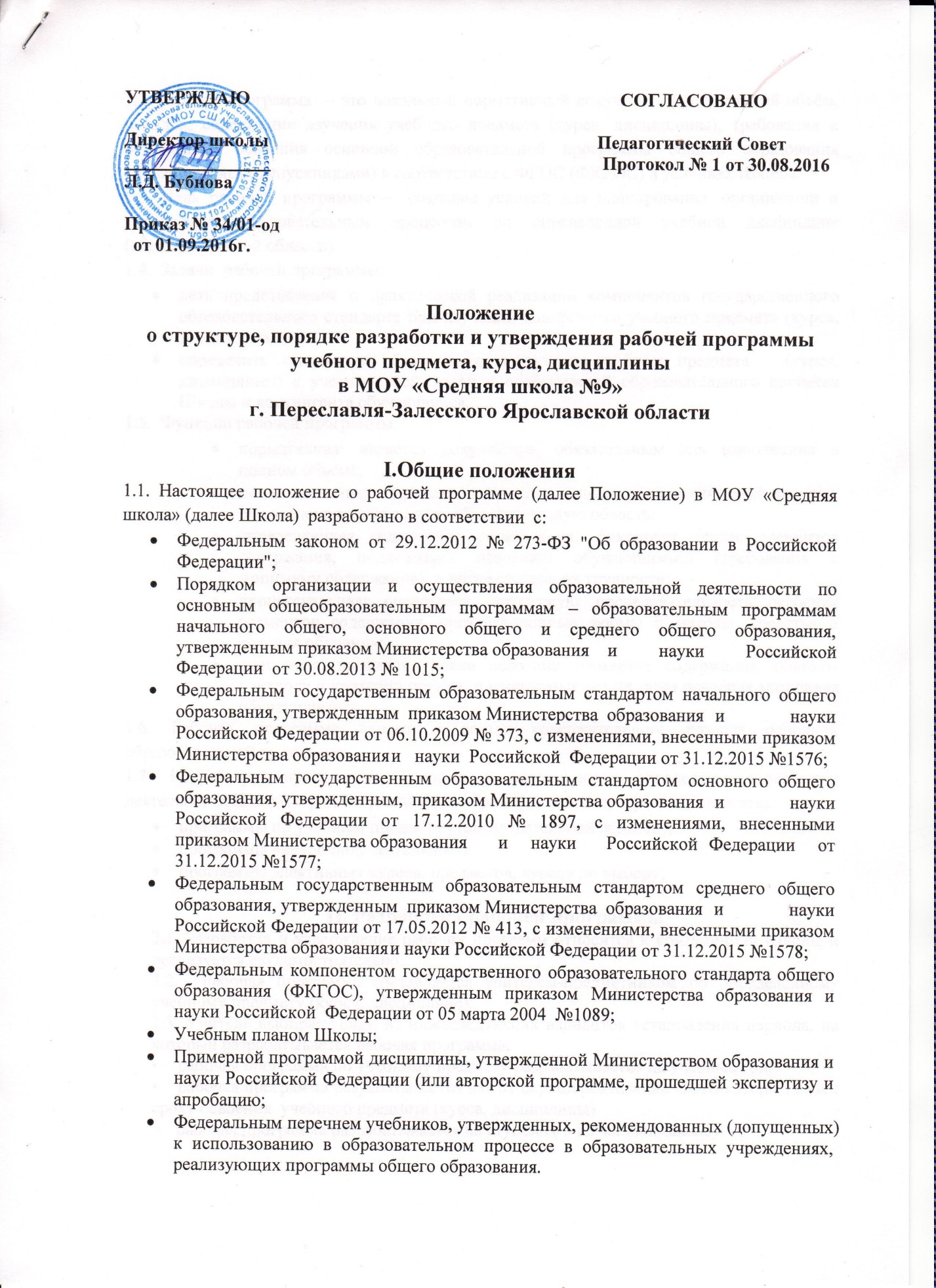 1.2. Рабочая программа  – это локальный нормативный документ, определяющий объём, порядок, содержание изучения учебного предмета (курса, дисциплины), требования к результатам освоения основной образовательной программы общего образования обучающимися (выпускниками) в соответствии с ФГОС (ФКГОС) в условиях Школы.1.3. Цель рабочей программы — создание условий для планирования, организации и управления образовательным процессом по определенной учебной дисциплине (образовательной области).1.4.  Задачи  рабочей программы:дать представление о практической реализации компонентов государственного образовательного стандарта при изучении конкретного учебного предмета (курса, дисциплины);определить содержание, объем, порядок изучения учебного предмета    (курса, дисциплины) с учетом целей, задач и особенностей образовательного процесса Школы и контингента обучающихся.1.5.  Функции рабочей программы:нормативная: является документом, обязательным для выполнения в полном объеме;целеполагающая: определяет ценности и цели, ради достижения которых она введена в ту или иную образовательную область;определяющая содержание образования: фиксирует состав элементов содержания, подлежащих освоению обучающимися (требования к минимуму содержания), а также степень их трудности;процессуальная: определяет логическую последовательность освоения элементов содержания, организационные формы и методы, средства и условия обучения;оценочная: выявляет уровни освоения элементов содержания, объекты контроля и критерии оценки  планируемых результатов освоения материала обучающимися.1.6. Рабочая программа входит в состав содержательного раздела основной образовательной программы.1.7. К рабочим программам, которые в совокупности определяют содержание деятельности Школы в рамках реализации образовательной программы, относятся:программы по учебным предметам (образовательной области);программы внеурочной деятельности;программы элективных курсов, предметов, курсов по выбору;II. Разработка рабочей программы2.1. Разработка и утверждение рабочих программ относится к компетенции Школы и реализуется ею самостоятельно.2.2.  Рабочая программа составляется учителем-предметником по определенному учебному предмету (курсу, дисциплине). 2.3. Учитель выбирает один из нижеследующих вариантов установления периода, на который разрабатывается рабочая программа:•	рабочая программа по учебному предмету разрабатывается на учебный год;•	рабочая программа разрабатывается на тот период реализации ООП, который равен сроку освоения  учебного предмета (курса, дисциплины) •   рабочая программа разрабатывается на ступень ( в начальной школе) 2.4. Рабочая программа учебного предмета, дисциплины, курса является основой для создания учителем календарно-тематического планирования, поурочно – тематического планирования  на каждый учебный год.2.5. Учитель, опираясь на примерную программу дисциплины, утвержденную Министерством образования и науки Российской Федерации (или авторскую программу, прошедшую экспертизу и апробацию),   вправе: •	раскрывать содержание разделов, тем, обозначенных в ФГОС или ФКГОС;•	расширять, углублять, изменять, формировать содержание обучения, не допуская исключения программного материала;•	устанавливать последовательность изучения учебного материала;•	распределять время, отведенное на изучение курса, между разделами и темами, уроками по их дидактической значимости, а также исходя из материально-технических ресурсов Школы; •	конкретизировать требования к результатам освоения основной образовательной программы обучающимися; •	включать материал регионального компонента по предмету;•	выбирать, исходя из стоящих перед предметом задач, методики и технологии обучения и контроля уровня подготовленности обучающихся;•	заменять лабораторные работы, практические и экспериментальные работы другими сходными по содержанию, в соответствии с поставленными целями;•	распределять резервное время.2.6. Если в примерной  или авторской программе не указано распределение часов по разделам и темам, а указано только общее количество часов, учитель в рабочей программе распределяет часы по разделам и темам самостоятельно, ориентируясь на используемые учебно-методические комплексы и индивидуальные особенности обучающихся.III.Структура рабочих  программ3.1. Структура рабочих  программ  учебных предметов, курсов должны содержать:1.Титульный лист.2. Пояснительную записку.2.Планируемые результаты освоения учебного предмета, курса.3.Содержание учебного предмета, курса.4.Тематическое планирование с указанием количества часов, отводимых на освоение
каждой темы.3.3. Структура рабочей  программы  внеурочной деятельности должна содержать:1.Титульный лист.2.Пояснительную записку.3.Результаты освоения курса внеурочной деятельности.4.Содержание курса внеурочной деятельности с указанием форм организации
и видов деятельности.5.Тематическое планирование.3.4. Обязательным приложением к рабочей программе  является  календарно-тематическое планирование,  представленное  в виде таблицы.35.Рабочая программа скрепляется печатью школы и подписью руководителя общеобразовательного учреждения.3.6. Рабочая программа оформляется в электронном и печатном варианте. Печатная версия рабочей программы хранится  у учителя  в течение всего периода ее реализации, электронная версия сдается в учебную часть .IV. Рассмотрение и утверждение рабочей программы4.1. Утверждение программы предполагает следующие процедуры:обсуждение программ  (их электронных вариантов) на заседании предметного методического объединения;получение согласования у заместителя директора по УВР ; программа вводится в действие приказом руководителя школы.4.2. В случае несоответствия программы установленным требованиям заместитель директора по УВР  направляет программу на доработку с указанием конкретного срока исполнения.4.3.Все изменения, дополнения, которые педагоги вносят в программу в течение учебного года, должны быть согласованы с заместителем директора по УВР и утверждены директором.Локальный акт действует до замены  его новым.